Общие правила авиаперевозок28 марта 2014 в 13:37:04 Комментарии : 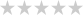 Авиабилет
Предполетный досмотр

Перевозка детей
Дети до 2 лет
Дети от 2 до 12 лет
Дети без сопровождения взрослых
Дети, выезжающие за границу
Дети, выезжающие за границу без сопровождения

Перевозка багажа
Ручная кладь
Багаж
Перевозка животных

Расписание полета

Федеральные авиационные правила перевозок пассажиров
Правила, принятые на территории ЕС и для всех авиакомпаний ЕС
Собственные правила авиакомпанийАвиабилетВ случае порчи или утери авиабилета авиакомпания обязана все равно перевезти пассажира по оплаченному маршруту. Уже сейчас некоторые авиакомпании для прохождения регистрации на рейс требуют только паспорт, т.к. вся информация о перелете надежно хранится в электронной базе данных.Предполетный досмотрВ целях безопасности полета перед посадкой в самолет производится полный досмотр пассажиров и багажа. Эта процедура обязательная – в противном случае, пассажира не пустят на борт.В процессе досмотра у пассажира будут изъяты все вещи, которые не подлежат воздушной перевозке. Они могут быть возвращены провожающим. Со списком вещей, которые не допускаются к провозу на борту воздушного судна либо к провозу в салоне самолета, всегда можно ознакомиться на сайте нашей компании.Во избежание недоразумений запрещается принимать у незнакомых людей вещи для перевозки или хранения, а также отдавать свой багаж неизвестным людям.Перевозка детейКак правило, российские авиакомпании предоставляют скидки на перевозку детей, поэтому при бронировании билетов обязательно сообщайте их возраст.Дети до 2 летНа внутрироссийских рейсах дети провозятся бесплатно без предоставления отдельного места (на руках сопровождающего), при этом на ребенка все равно оформляется отдельный билет. На международных рейсах дети перевозятся со скидкой 90% без предоставления отдельного места (на руках сопровождающего).При перевозке двух и более детей, без места можно провезти только одного ребенка, другим детям будут предоставлены отдельные места со скидкой не более 50%.Также на борту по предварительному запросу вам могут быть предоставлены дополнительные услуги: люльки, особое детское питание.Дети от 2 до 12 летДети от 2 до 12 лет перевозятся со скидкой не более 50% с предоставлением отдельного места.Дети без сопровождения взрослыхПредварительно проконсультируйтесь с выбранной авиакомпанией, принимают ли они к перевозке детей без сопровождения взрослого. Авиакомпания вправе устанавливать собственные возрастные ограничения на полеты детей без сопровождения взрослых, а также правила и технологии их перевозки, которые являются обязательными для соблюдения. Сообщить о них вам обязаны до покупки билета.Дети, выезжающие за границуДети, выезжающие за границу, могут иметь собственный загранпаспорт, либо дети могут быть вписаны в загранпаспорт одного из родителей, выезжающего вместе с ними.В приказе МВД России от 26 мая 1997 года №310 говорится о том, что согласие второго родителя при следовании несовершеннолетнего гражданина России через государственную границу РФ с одним из родителей необходимо только в том случае, если до этого он писал в пограничные органы заявление о несогласии на выезд своего ребенка из России. В противном случае его согласие не требуется.При пересечении несовершеннолетним границы РФ с одним или обоими родителями, пограничники могут потребовать доказательство их родства – свидетельство о рождении. Поэтому его оригинал или нотариально заверенную копию необходимо иметь с собой. Это касается и других бумаг, подтверждающих родство: документов об опекунстве, усыновлении, попечительстве, если родители ребенка умерли, пропали или лишены родительских прав.Если сопровождающий ребенка сменил фамилию после его рождения, необходимо документально заверить и это.Если вышеперечисленные документы у пассажира отсутствуют и он, таким образом, не может подтвердить свое родство с ребенком, несовершеннолетнему может быть отказано в выезде за границу.Дети, выезжающие за границу без сопровожденияКак правило, авиакомпании осуществляют перевозку детей за границу без сопровождающих только в том случае, если ребенку уже исполнилось 5 лет. Общие правила звучат так:ребенок от 2-х до 5-ти лет без сопровождения не перевозится;ребенок от 5-ти до 12-ти лет перевозится с сопровождающим, которым может стать сотрудник авиакомпании, осуществляющей перевозку;ребенок от 12-ти до 16-ти лет может лететь самостоятельно или под присмотром сотрудника авиакомпании по предварительной просьбе родителей.Дети, выезжающие за границу без родителей, должны иметь собственный загранпаспорт, а также – нотариально заверенное согласие на выезд от родителей, опекунов, попечителей, усыновителей с указанием стран, которые он планирует посетить, и срока поездки. Достаточно будет получить согласие только от одного родителя (попечителя и т.д.), если второй не подавал в пограничные органы заявление о несогласии на выезд ребенка за границу.Перевозка багажаБагаж пассажира перевозится в багажном отсеке и в салоне самолета (ручная кладь).Ручная кладьВ качестве ручной клади можно провозить дамскую сумку, портфель, запечатанный пакет из магазина «Duty Free», верхнюю одежду, зонтик или трость, плед, портативный компьютер, фотоаппарат и видеокамеру, книги, детское питание и детскую дорожную люльку, букет цветов.Авиакомпании ограничивают количество мест ручной клади и её размеры. Особенно серьезно за этим следят авиакомпании с низкой стоимостью услуг. Согласно рекомендациям IATA, сумма длины, ширины и высоты одного места ручной клади не должна превышать 115 см. У стоек регистрации аэропорта зачастую установлены стенды для проверки ее габаритов. Максимальный вес ручной клади устанавливается авиакомпанией и составляет от 5 до 10 кг.Перед выходом на посадку служба безопасности досматривает ручную кладь в присутствии ее владельца. В ручной клади нельзя провозить опасные предметы, в частности, оружие. Также существуют ограничения по провозу жидкости, гелей и аэрозолей.Это ограничение распространяется на:воду и напитки;масла, лосьоны, кремы;спреи, духи, тушь;гели, шампуни;пены для бритья, дезодоранты, зубные пасты;смеси жидких и твердых веществ;любые иные подобные вещества.Проносить эти вещества на борт в ручной клади можно только в емкостях объемом не более 100 мл. Емкости, в свою очередь, должны быть упакованы в прозрачный пластиковый пакет, который можно получить в аэропорту. Каждый пассажир имеет право провезти 1 такой пакет. Общий объем упакованных в нем емкостей не должен превышать 1 л.В больших объемах можно провозить:детское питание, необходимое ребенку во время полета;лекарства, необходимые во время полета.Однако при досмотре ручной клади вас могут попросить доказать необходимость этих вещей в полете.Для размещения ручной клади предусмотрена специальная полка над сиденьем. Также ее разрешено класть под впереди стоящее кресло, кроме кресел около аварийных выходов. Размещать ручную кладь в проходах запрещено.БагажНорма провоза бесплатного багажа указана в билете. Обращаем ваше внимание, что норма провоза бесплатного багажа зависит от класса обслуживания и направления полета. Как правило, в бизнес-классе норма бесплатного провоза багажа 30 кг, в эконом-классе – 20 кг.При полете в США и Канаду допускается бесплатный провоз 2 мест багажа весом до 32 кг каждое (в бизнес-классе) и 2 мест багажа весом до 23 кг каждое (в эконом-классе). Сверхнормативный багаж оплачивается отдельно в кассе аэропорта по установленным тарифам авиакомпании.Весь багаж пассажира должен быть предъявлен во время регистрации на рейс. Зарегистрированный и помеченный специальной биркой багаж переходит под ответственность авиакомпании.Если у вас в чемодане хрупкие предметы, попросите на стойке регистрации специальную бирку с пометкой «стекло». Для быстрого поиска багажа в случае его утери, рекомендуется прикрепить на весь багаж именные бирки с указанием своего имени, адреса, маршрута и контактного телефона.Перевозка животныхКак правило, авиакомпании не возражают против перевозки животных, однако чтобы избежать недоразумений, необходимо заранее сообщить сотрудникам авиакомпании о своих планах и узнать, какие документы вам понадобятся и какие условия необходимо будет выполнить. Собаки, кошки, птицы и другие мелкие комнатные животные принимаются к перевозке только в строгом соответствии с требованиями ветеринарной службы и в сопровождении взрослых пассажиров. Для перевозки пассажир обязан предоставить все необходимые документы, которые требуются ветеринарными органами стран отправления, назначения и транзита.Для перевозки животных на внутренних рейсах необходимо за 3 дня до поездки оформить ветеринарное свидетельство по форме №1. В нем указываются имя владельца, кличка животного, его возраст и вес, сделанные прививки (обязательная – от бешенства) и результаты анализов на глисты.Для перевозки животных на международных рейсах в дополнение к ветеринарному свидетельству вам понадобится лицензия на вывоз (или родословная, если правила авиакомпании и страны позволяют взаимозаменить эти документы).Перед полетом не кормите животных сверх меры и не давайте им медицинские препараты, кроме случаев, когда это необходимо для их здоровья.Сообщите авиакомпании о намерении перевозить животных как можно раньше: как правило, на обычных рейсах общее количество животных в салоне не может быть более чётырёх.Перевозка животных весом свыше 8 килограммов в салоне запрещена, если только речь идет не о собаке-поводыре. Собаки-поводыри перевозятся бесплатно, без клетки сверх нормы бесплатного провоза багажа при условии, что на такой собаке имеется ошейник и намордник и она привязывается у ног владельца.Для перевозки животных и птиц пассажир обязан подготовить просторный контейнер (клетку) с доступом воздуха. Водонепроницаемое дно должно быть покрыто абсорбирующим материалом. Клетка для птиц, к тому же, должна быть покрыта плотной тканью. Масса животных и птиц, а также контейнера (клетки) и питания, не включается в норму бесплатного провоза багажа и оплачивается отдельно.Если вес животного превышает 40 килограммов, вам необходимо купить для него полноценный пассажирский билет.Расписание полетаЕсли расписание полетов изменено, авиакомпания обязана сообщить об этом всем лицам, которые приобрели билеты на ее рейсы.О ваших правах в случае задержки рейса читайте ниже.ЗАКОНЫ И ПРАВИЛАФедеральные авиационные правила перевозок пассажиров22октября 2007 года в силу вступили «Общие правила воздушных перевозок пассажиров, багажа, грузов» на территории России, они же – Федеральные авиационные правила (ФАП). Тем самым было прекращено действие «Правил перевозок пассажиров, багажа и грузов на воздушных линиях СССР» (1985 год) и «Правил международных воздушных перевозок пассажиров, багажа и грузов» (1986 год). Новые ФАП направлены на максимальную защиту интересов пассажира и рассматривают самые разные стороны вашего путешествия, начиная от покупки авиабилета и заканчивая его возвратом.Основные разделы ФАП:Бронирование перевозки пассажира, багажа, грузаОплата перевозки пассажира, багажа, грузаОформление перевозки пассажира, багажа, грузаРасписание, задержка и отмена рейса, маршрут перевозки, изменение маршрута перевозкиРегистрация пассажиров и оформление багажаОбслуживание пассажировПеревозка отдельных категорий пассажировОстановка пассажира в путиПеревозка багажаОсобенности перевозки некоторых категорий багажаВыдача зарегистрированного багажаХранение и розыск зарегистрированного багажаПрекращение договора воздушной перевозки пассажира, договора воздушной перевозки грузаВозврат денежных сумм, уплаченных за перевозкуПравила, принятые на территории ЕС и для всех авиакомпаний ЕСВ Европе приняты собственные правила, которые регулируют ответственность авиакомпаний и определяют размеры компенсаций пассажирам. Они были приняты в 2004 году и касаются всех авиакомпаний стран ЕС, которые отправляются из любого аэропорта мира в любой аэропорт стран ЕС, а также всех авиакомпаний мира, которые вылетают из любого аэропорта стран ЕС. Другими словами, если ваш полет начинается или заканчивается в любом аэропорту страны-участницы ЕС, эти правила касаются и вас, кроме тех случаев, когда рейс в любой аэропорт ЕС выполняет российский авиаперевозчик или авиакомпания из страны, которая в состав ЕС не входит.Если ваш рейс задержалиПри задержке полета на 2-4 часа авиакомпания предоставляет пассажирам бесплатное питание и напитки, а также возможность совершить 2 телефонных звонка, отправить факс или сообщение по электронной почте:при задержке на 2 часа или более в случае полетов на расстояние 1500 километров или менее;при задержке на 3 часа или более для всех полетов внутри Сообщества на расстояние более 1500 километров и для всех прочих полетов на расстояние от 1500 до 3500 километров;при задержке на 4 часа или более для всех иных полетов.При задержке полета на 5 и более часов пассажиры имеют полное право отказаться от полета, и в таком случае авиакомпания обязана в течение 7 дней возместить им всю стоимость перелета и отправить ближайшим рейсом в пункт, откуда они прибыли, если в этом есть необходимость. Вместо этого они могут потребовать, чтобы их отправили в пункт назначения ближайшим рейсом.При задержке полета более чем на сутки, авиакомпания селит пассажиров в гостиницу, обеспечивает и оплачивает трансфер из аэропорта в гостиницу и обратно.Если ваш рейс отменилиАвиакомпания обязана сообщить об отмене рейса не позднее, чем за 2 недели до даты вылета.Авиакомпания обязана предложить пассажиру другой рейс не позднее, чем за неделю до даты вылета. При этом рейс должен вылетать не раньше, чем за 2 часа до отмененного рейса, и прилетать не позже, чем через 4 часа после планируемого приземления отмененного рейса.Если авиакомпания нарушает первое условие и информирует пассажира об отмене рейса позднее, чем за неделю до даты вылета, она обязана предложить ему другой рейс, который должен вылетать не ранее, чем за час до отмененного рейса, и прилетать не позже, чем через 2 часа после планируемого приземления отмененного рейса.Если компания выполняет вышеперечисленные условия и предоставляет пассажирам альтернативный рейс, который прилетает в пункт назначения не позднее отмененного рейса, она, тем не менее, выплачивает им компенсацию в размере 50% от суммы, которая предусмотрена правилами, если авиакомпания нарушает вышеперечисленные условия.Если авиакомпания игнорирует все вышеперечисленные условия, она обязана выплатить пассажирам компенсацию. Для полетов на расстояние до 1500 км сумма составляет 250 евро, более 1500 км по территории ЕС или до 3500 км в общей сложности – 400 евро, свыше указанного расстояния – 600 евро.Если альтернативные рейсы по каким-то причинам не подходят пассажиру, авиакомпания обязана возместить полную стоимость отмененного полета в течение 7 дней.Пассажиры отмененного рейса получают полноценное питание и напитки, право на 2 бесплатных телефонных звонка, электронную почту и факс, размещение в гостинице, если альтернативный рейс придется ждать более суток, а также транспорт до гостиницы и обратно за счет авиакомпании.Если вас отказались сажать в самолетАвиакомпании вправе отказать вам в посадке на самолет, если вы нарушаете общие правила предполетного досмотра, регистрации, посадки или правила, утвержденные авиакомпанией. Однако в том случае, когда вы не нарушаете правил, но вас, тем не менее, не пускают на борт самолета (например, из-за того, что в момент продажи билетов авиаперевозчик предоставил недостоверные сведения о внутренних правилах авиакомпании), вы вправе требовать компенсации.Авиакомпания на месте выплачивает пассажирам компенсацию: 250 евро – если планировался полет протяженностью до 1500 км, 400 евро – протяженностью от 1500 км внутри ЕС или до 3500 км общей протяженностью, и 600 евро – для более длительных полетов.Если авиакомпания предоставляет пассажирам альтернативный рейс, который прибывает в пункт назначения не позже предполагаемого ранее, она, тем не менее, выплачивает на месте компенсацию в размере 50% от указанных сумм.Если альтернативный рейс не устраивает пассажира, авиакомпания в течение 7 дней возмещает полную стоимость рейса.Пассажиры получают питание и напитки, право на 2 телефонных звонка, факс и электронную почту, гостиницу, если ожидать альтернативный рейс придется более суток, и транспорт по маршруту «аэропорт – гостиница – аэропорт» - все за счет авиакомпании.Собственные правила авиакомпанийАвиакомпании вправе устанавливать свои правила воздушных перевозок. Эти правила не должны противоречить общим правилам воздушной перевозки и ухудшать уровень обслуживания пассажиров.